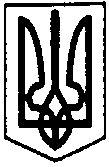 ПЕРВОЗВАНІВСЬКА СІЛЬСЬКА РАДА КРОПИВНИЦЬКОГО РАЙОНУ КІРОВОГРАДСЬКОЇ ОБЛАСТІ ______________ СЕСІЯ ВОСЬМОГО СКЛИКАННЯ                                                 ПРОЕКТ РІШЕННЯ від «  »                2019 року                                                                          № с. ПервозванівкаПро  скасування рішеннясесії сільської радиКеруючись ст. 26 Закону України «Про місцеве самоврядування в Україні» ст. 12 Земельного кодексу України, враховуючи рекомендації постійної комісії сільської ради з питань земельних відносин, екології, містобудування та використання природних ресурсів, сільська радаВИРІШИЛА:1. Скасувати рішення ХХ сесії  ІІХ скликання № 907 від 27.09.2019 року «Про надання дозволу на розроблення проекту землеустрою щодо відведення земельної ділянки у разі зміни цільового призначення з подальшою передачею у власність» Бут-Гусаїм Людмилі Григорівні на підставі використаного права на земельну ділянку у власність для ведення особистого селянського господарства  на території Первозванівської сільської ради (ділянка № 6 загальна площа 1,5 га  в 2008р). 2.Землевпоряднику сільської ради провести дії згідно чинного законодавства щодо виконання даного рішення сесії.3. Контроль за виконанням даного рішення покласти на постійну комісію сільської ради з питань земельних відносин, екології, містобудування та використання природних ресурсів.Сільський голова                                                              Прасковія МУДРАК